АНО ДПО «Университет 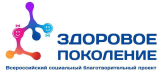 персонализированной диетологии и нутрициологии» Образовательная лицензия: 040796 серия 77Л01 N 0011727 123112 Москва Пресненская наб., д.12 башня «Федерация» восток, оф.А30 О сотрудничестве по реализации национального проекта «Демография» и Национальной стратегии действий в интересах женщин на 2023 - 2030 гг. Уважаемый Сергей Анатольевич!Просим Вас рассмотреть возможность и согласовать взаимовыгодные варианты сотрудничества с АНО ДПО «Университет персонализированной диетологии и нутрициологии» (далее - АНО ДПО УПДН) в части реализации Всероссийского социального благотворительного проекта «Здоровое поколение», который получил поддержку Министерства здравоохранения вашего региона (письма прилагаем). АКТУАЛЬНОСТЬ. Улучшение демографической ситуации, а также поддержка семьи, материнства и детства наряду с формированием принципов здорового образа жизни и укреплением традиционных ценностей являются ключевыми векторами развития Российской Федерации. В условиях информационного шума и обилия доступной, но зачастую противоречащей информации, а также высокой нагрузки на медицинский сектор налицо необходимость верифицированных источников, рекомендуемых в том числе и органами государственной власти. СУТЬ ПРОЕКТА. Разработана и запущена онлайн-платформа https://zdorovoepokolenye.ru, содержащая образовательную программу из 250 уроков для молодых матерей, воспитывающих детей и стремящихся сформировать основу для их здорового будущего. Для удобства участников проекта внедрен калькулятор КБЖУ (калорийность, белки, жиры, углеводы). Исходя из индивидуальных расчетов, каждый родитель получит ключ по поддержанию здоровья, профилактике заболеваний, формированию рациона и корректировке дефицитных состояний своего ребенка. Данная программа реализовывается бесплатно для граждан РФ. К отбору и созданию материала было привлечено более 50 педиатров, эндокринологов, диетологов, психологов, нутрициологов и иных профильных специалистов, что подтверждает высокий экспертный уровень инициативы. ЦЕЛЬ. АНО ДПО «УПДН» запустило проект «Здоровое Поколение», ключевая цель которого - создание единого централизованного ресурса о формировании правильного пищевого поведения детей и принципах здорового образа жизни.Предоставление равных условий к достоверным материалам, включающим видеоуроки, чек-листы, памятки, структурированные сведения в текстовом формате, позволит дать ответы на вопросы, волнующие каждого родителя: - ведение здорового образа жизни; - осознанный подходе к формированию пищевых привычек; - вопросы физического и психологического развития ребёнка; - формирование иммунитета. МАСШТАБ. Численность участников на данный момент составляет ~23500 граждан РФ. Участниками проекта могут стать как граждане в частном порядке, так и благополучатели социальных и кризисных центров, родильных домов, детских консультаций и поликлиник и т.д. ПРОБЛЕМА. «Мы - то, что мы едим». Увлекаясь различными продиктованными Западом трендами, такими как вегетарианство, отказ от потребления пищи животного происхождения, родители зачастую из лучших побуждений ставят под удар собственных детей. Другой крайностью является фастфуд и восходящая тенденция детского ожирения согласно данным ВОЗ. Формировать алиментарную культуру и закладывать принципы ЗОЖ необходимо с детства, развивая собственную национальную культуру с адаптацией современных знаний и исследований в этой области. ПОМОЩЬ. Просим Вас направить пресс-релиз, инфографику и ролик (см.по ссылке материалы) о проекте для рассылки в родительских чатах образовательных учреждений (детские сады, общеобразовательные школы), размещения на сайтах и в социальных сетях учреждений здравоохранения вашего муниципалитета, а также для демонстрации ролика в холлах, фойе учреждений, размещения инфографики на информационных стендах. Данная мера поддержки позволит проинформировать население о возможности бесплатного участия в проекте и поможет сделать важный шаг к укреплению здоровья семьи. ПОДДЕРЖКА. Органы исполнительной власти 78 регионов РФ оказывают поддержку проекту. Заключено соглашение о научно-практическом сотрудничестве с Общероссийской общественной организацией «Российское общество профилактики неинфекционных заболеваний». Ролик о проекте демонстрируются в общественно-значимых местах, таких как: МФЦ, поликлиники, женские консультации. Направляем в Ваш адрес материалы для размещения, а также рекомендательные письма. Просим рассмотреть обращение в возможно короткий срок и направить ответ посредством электронной почты: zdorovoepokolenie@updn.pro Генеральный директор Пустовая К.В. 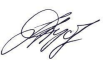 Контактное лицо: Руководитель проекта “Здоровое поколение” Хлынова В.А. 89171972218Социальный благотворительный проект «ЗДОРОВОЕ ПОКОЛЕНИЕ» ВОСПИТАЕМ ЗДОРОВОЕ ПОКОЛЕНИЕ ВМЕСТЕ! Университет персонализированной диетологии и нутрициологии (УПДН) запустил в регионах России онлайн-проект для: - родителей подрастающего поколения; - бабушек и дедушек, принимающих активное участие в воспитании внуков; - работников образовательных и медицинских учреждений. Материалы «Здорового поколения» разработаны врачами педиатрами, эндокринологами, диетологами и нутрициологами. 50 министерств РФ поддержали и одобрили бесплатную программу для Вас! Пройдите по ссылке и зарегистрируйтесь прямо сейчас: https://zdorovoe-pokolenye.ru 250 уроков по самым востребованным темам, гайды и методички, чек-листы и онлайндневник содержат ответы на вопросы о: - ведении здорового образа жизни; - осознанном подходе к формированию пищевых привычек; - вопросах физического и психологического развития ребёнка; - формировании иммунитета. Проект поможет преодолеть и предупредить появление болезней, связанных с: - органами ЖКТ; - низким иммунным ответом; - расстройством пищевого поведения; - дефицитными состояниями минералов и витаминов в организме. Зарегистрируйтесь и начните заботиться о своем здоровье и здоровье своих детей уже сегодня! #здоровоепоколениеупдн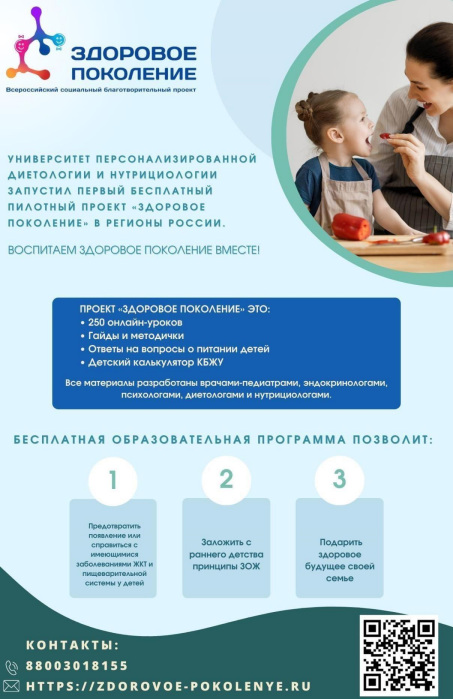 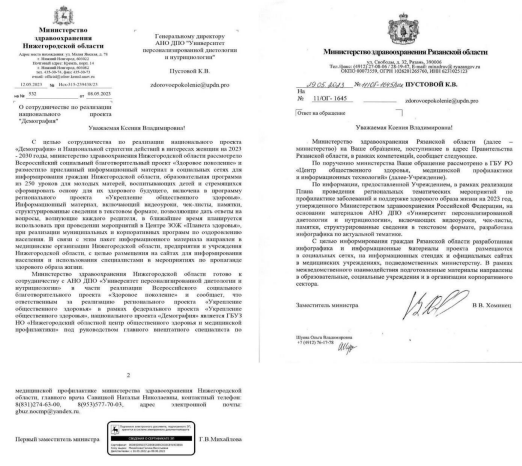 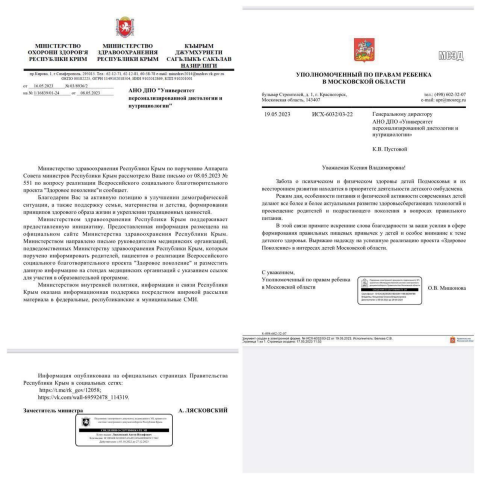 № 575-09 от 14.09.2023              Главе Промышленновского муниципального округаФедарюку Сергею Анатольевичу